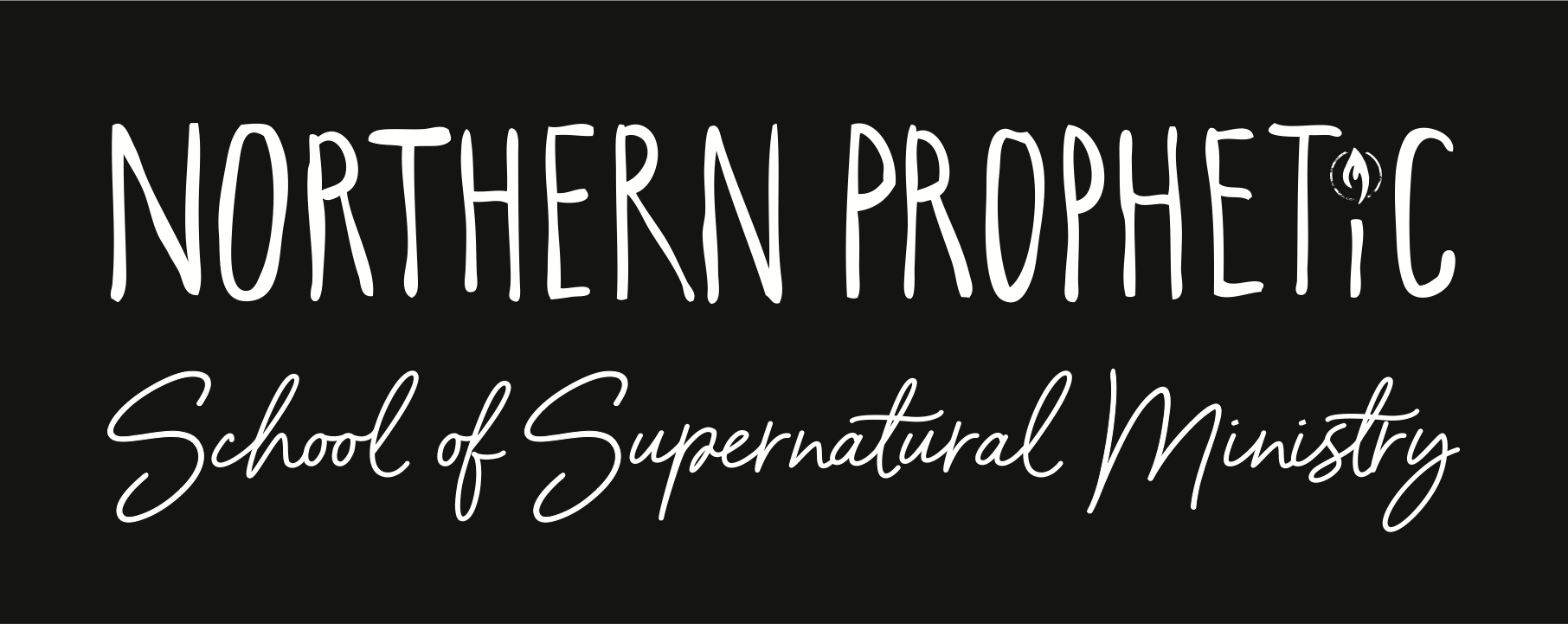 

since 2016                             Registered Charity no.1167142Application FormFirst Year  Thank you for your interest in Northern Prophetic School of Supernatural Ministry. NPSSM is a nine month school committed to equipping and empowering you to passionately pursue world transformation in Jesus’ name. NPSSM is not for the faint hearted. We expect students to hungrily seek the presence of God, to chase after breakthrough and wholeheartedly desire to see the Kingdom of God released through them and the people around them. Our school structure is founded on freedom and honour rooted in love. We encourage growth through feedback and a culture of wisdom through creativity, excellence and integrity. Throughout the year you will be invited to join in Advance Ministry Training Sessions, Bible study, Retreats, Social Events, Outreaches, Guest Speakers, plus excellent teaching with our BSSM curriculum, small revival group mentoring and homework programme.* Tuition for the full year is £400 per person**. The school will be on Thursday evenings from 6.30pm*** beginning mid-September until June, and will mirror the local school terms. If you feel that Holy Spirit is calling you to NPSSM, please complete and return this application form along with your £35 application fee and your picture. If your initial application is approved, you will hear from one of the leadership team to set up an interview.Get ready!Abundant joy,The NPSSM Team.*Subject to restrictions.
**Early bird, multi-family and group discounts available.
***Exact time subject to change. 
All information provided will be kept confidential and used in accordance with GDPR 2018.
Only NPSSM leadership will have access to any personal information provided.Personal InformationYour nameStreetTown  County	PostcodeEmailPhone number	GenderAge	Date of birthPlace of birth	Are you a UK citizen? (please delete) Yes / NoIf “No”, what is your country of citizenship? (please note, we cannot accept applications from those who do not have the right to reside in the UK) If not English, what is your first language?On a scale of 1 to 5 (5 being the highest), how good are your reading skills in English? (please circle) 1	2	3	4	5On a scale of 1 to 5 (5 being the highest), how good are your writing skills? (please circle) 1	2	3	4	5While a great deal of School life is spent face-to-face and hands-on, nearly all the homework is normally handed out and handed in online. Do you have internet access with which you can watch online videos, and receive, edit and send simple documents? Yes / No

If ‘no’ please indicate how you will manage this (e.g., “I can do it at a friend’s house…”)‘Collective’ applicationIs this part of a group booking? (please delete) Yes / NoIf yes, what is the name of your group?Relationship & familyAre you currently… (please tick)  Single    Married    Separated    Widowed    Divorced    In relationship    EngagedIf married, will your spouse be attending NPSSM? (please delete) Yes / NoName of spouse if marriedNames and ages of any dependent childrenPlease give details of any other same household family member attending or applying for NPSSMSpiritual InformationHow and when did you receive Jesus Christ as your Lord and Saviour?Have you been baptised in the Holy Spirit according to Acts 1:8 and Acts 2:4? If so, when?Name of the Church you are part ofSenior Leader’s nameChurch streetChurch townChurch postcodeChurch emailHow long have you attended this Church?Have you changed Church in the last six months? (please delete) Yes / NoIf ‘Yes’, how were things left in the relationship between yourself and the leaders of the Church?What Christian service/mission have you have done?Which spiritual gifts would you say you currently operate in? (See 1 Corinthians 12:7-11 and Romans 12:6-8.)How would you describe your personal relationship with God at the present time?EducationWhat is your highest educational level?What was your area of study?   Have you received any other training or valuable learning experience?What is your attitude to being monitored and lovingly corrected when necessary?How important to you is getting your homework in on time and why?Describe yourself as a studentEmploymentAre you currently in paid employment? (please delete) Yes / NoIf yes, what is your occupation?    Health informationPlease describe any physical or emotional conditions, and state any special attention, treatment
or medication requiredHow would others describe your temperament?ExperiencesWe value honesty and answering “YES” to any of these questions will NOT automatically disqualify you from acceptance to NPSSM.Do you have any life controlling issues or addictions that you are struggling with 
(e.g. smoking, drugs, alcohol, eating disorder, pornography)?Have you been convicted of any crimes (other than speeding offences)?Have you been involved in the occult, witchcraft, or cults? If so, please provide a brief explanation How important is purity to you and how do you pursue it?More informationHow did you hear about NPSSM? (please tick any that apply and give details) Friend     Family member   Leaflet   At church      Other (please state)Why are you applying for NPSSM?More information continuedWhat are you hoping to get from NPSSM’s first year?Are there areas of ministry that you feel most called to and why?In order to maintain your place in school, all payment deadlines must be reached and full fees are required by December after the course has commenced. How do you intend to pay for NPSSM? (Please do not allow someone else to pay 100% of your fees; this is about faith, value and commitment.) NPSSM uses the teaching-video curriculum from BSSM, Bethel School of Supernatural Ministry, based in Redding, California, USA. What, if any, has been your exposure to Bethel Teaching? What are you really passionate about?   Please provide three recommendations; people we can approach for a reference.Pastoral recommendation (normally your Church leader)Title & Full NamePhone numberEmailFirst personal recommendation Title & Full NamePhone numberEmailSecond personal recommendation Title & Full NamePhone numberEmailTuition feesNPSSM full tuition fees are £400. If this form is received by 30th June you qualify for the Early bird discount of £50. If you invite someone to NPSSM, they apply and pay their deposit before 30th June you receive a free book that will be required for NPSSM. Couples discount: There is a discount for couples joining NPSSM receiving £50 off a joint application outside of the Early Bird date.‘Collective’ bookings: 10% discount for groups of 5.We require a non-refundable £35 application fee with this form which will be deducted from the balance of your tuition fees upon acceptance into the school. Please indicate how you will be paying:	CHEQUE - Make payable to ‘Northern Prophetic School of Supernatural’  	Post to NPSSM, 40 Hartburn Ave, Stockton on Tees, TS18 4EX	CASH	BANK TRANSFER - Northern Prophetic School of Supernatural 
Sort Code: 09-01-28 Account Number: 90767509Payment termsWe will confirm your acceptance to NPSSM by letter and to secure your place and start the course, 
we require the initial deposit payment of £150 due by, or on, the enrollment date in September. You can pay your tuition fees in full or in three installments as follows:£70 due on the first Thursday in October. 
£70 due on the first Thursday in November. 
£75 (or the balance if you qualify for Early bird, couples or collective discount) due on the first Thursday in December.All tuition fees are due in full by the first Thursday in December.Agreements and data protection consent (please tick boxes)	I understand that falsification of information on this application is grounds for dismissal at any time 	I understand that to continue in the school it is my responsibility to meet payment deadlines 	I consent to NPSSM to take photographs or video of me and for them to be used in NPSSM 
promotional material and publicity. This might include (but is not limited to), the right to use 
them in their printed and online publicity, social media, press releases and funding applications	I agree to minister in a manner consistent with the NPSSM core values *	I hereby give permission for Northern Prophetic School of Supernatural Ministry (NPSSM) to process and use my personal details as given in this form, in compliance with the General 
Data Protection Regulation (2018) and NPSSM’s Data Protection Policy *	I hereby give permission for NPSSM to retain my basic contact details beyond my time of study in order to maintain a list of Alumni and to let me know about connected events.SignatureDatePlease print name* Available on request. Please contact info@npssm.orgPlease return this form along with a picture of yourself and your application fee to:NPSSM, 40 Hartburn Avenue, Stockton on Tees, TS18 4EXinfo@npssm.org                                                                                                                                       August 2023